Para qualquer informação por favor contacte o escritório da nossa paróquia: 732- 254-1800 linha 15 em Português.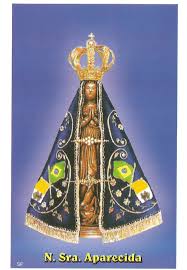 A secretaria Humbelina estará no escritório da paróquia para atender em Português, nas segundas-feiras e quartas-feiras, das 9:00 AM-3:00 PM e sextas-feiras das 9:00AM-2:00PM.CATEQUESE As aulas de catequese recomeçarão no sábado dia 7 de Janeiro de 2017. Sendo o 2º fim-de-semana do mês, todas as classes de catequese se reunirão juntas no sábado dia 7 de Janeiro. Acolhimento das crianças da primeira classe – As crianças da 1ª classe serão acolhidas durante a Missa das 7:30 no sábado dia 7 de Janeiro. Pedimos a presença de todos os pais e crianças dessa classe para este acolhimento. --------------------------------------------------------------------------PRIMEIRA SEXTA-FEIRA DO MÊS Na sexta-feira dia 6 de Janeiro e’ a primeira sexta-feira do mês e haverá Adoração do Santíssimo Sacramento das 3:00 PM – 7:30 PM. O nosso grupo do Apostolado Sagrado Coração de Jesus terá o seu encontro antes da Missa que e’ celebrada as 8:00 PM em Português. A Missa não e’ só para o grupo de oração. Toda a comunidade e’ convidada a participar da Santa Missa. Tambem há adoração do Santíssimo depois da Missa. Se houver alguém interessado em fazer parte deste grupo de oração, por favor dirigem-se a Sra. Filomena Granadeiro ou a qualquer membro.----------------------------------------------------------------------------------RIFAS PARA ANGARIAR FUNDOS PARA A PAROQUIAAinda há muitas rifas (Lucky calendars) mensais a’ venda no escritório e algumas na sacristia. Se ainda não compraram, considerem participar deste modo simples e pratico de ajudar nas despesas da nossa paróquia. Cada livro de rifas para o ano inteiro custa $25.00 mas assim como no ano passado há promoção; se comprar 2 livros por $50.00 recebera’ um grátis! Ate’ podem comprar para dar de presente para familiares e amigos. Algumas pessoas da nossa comunidade tiveram a sorte de ganhar durante este ano.  Por enquanto temos menos participantes do que no ano passado. Por favor promovam este modo simples de angariar fundos para a paróquia. --------------------------------------------------------------------------Nossa Despensa de Tempo, Talento, & TesouroOfertório de 24 e 25 de Dezembro 2016Coleta do Natal: $11,638.00 + $2,530.00 pelo correioColeta dominical: $4,607.00 + $1,955.00 pelo correioMuito obrigado a todos pela vossa generosidade e sacrifício!INTENÇÕES DAS MISSAS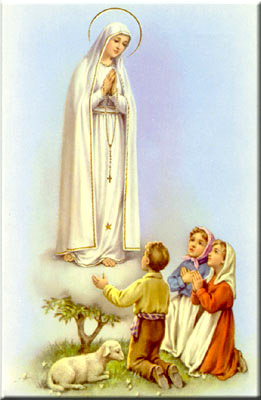 +Sábado 31 de Dezembro- Joaquina Rosa Araújo+Domingo 01 de Janeiro 2017- Emília da Rocha+Quarta-feira 04 de Janeiro- Teresa de Jesus Araújo+Sexta-feira 06 de Janeiro- Apostolado Sagrado Coração de Jesus+Sábado 07 de Janeiro- João Grego+Domingo 08 de Janeiro- Jorge Zarco, pais e sogros e rezemos por Maria dos Anjos Capela------------------------------------------------------------------------------SOLENIDADE DE SANTA MARIA, MÃE DE DEUSA Sagrada Escritura nos diz explicitamente que a Virgem Santíssima é verdadeira Mãe de Jesus (Mt, II, 1; Lc. II, 37-48; Jo. II, 1; At. I, 14). Com efeito, Jesus nos é apresentado como concebido pela Virgem (Lc. I, 31) e nascido da Virgem (Lc. II, 7-12). Mas, Jesus é verdadeiro Deus, como resulta do seu próprio e explícito testemunho, pela fé apostólica da Igreja, pelo testemunho de São João, etc. Para se poder negar sua divindade, não há outro caminho senão rasgar todas as páginas do Novo Testamento.Ora, se Maria é verdadeira Mãe de Jesus e Jesus é verdadeiro Deus, segue-se necessariamente que Maria é verdadeira Mãe de Deus.São Paulo ensina explicitamente que, "chegada a plenitude dos tempos, Deus mandou seu Filho, feito de uma mulher" (Gal. IV, 4). Por estas palavras, manifesta-se claramente que Aquele que foi gerado ab aeterno pelo Pai é o mesmo que foi, depois, gerado no tempo pela Mãe; mas Aquele que foi gerado ab aeterno pelo Pai é Deus, o Verbo. Portanto, também o que foi gerado no tempo pela Mãe é Deus, o Verbo.Ainda mais clara e explícita, em seu vigor sintético, é a expressão de Santa Isabel. Respondendo à saudação que Maria lhe dirigira. Santa Isabel, inspirada pelo Espírito Santo, disse, cheia de admiração: "E como me é dado que a Mãe de meu Senhor venha a mim?" (Lc I, 43).A expressão meu Senhor é, evidentemente, sinônimo de Deus, pois que, em seguida, Isabel acrescenta: "Cumprir-se-ão em Ti todas as coisas que te foram ditas da parte do Senhor", ou seja, da parte de Deus. Isabel, portanto, inspirada pelo Espírito Santo, proclamou explicitamente que Maria é verdadeira Mãe de Deus.--------------------------------------------------------------------------Que a Paz e compreensão reinem em nossos corações neste Ano Novo que se inicia. Feliz e abençoado Ano Novo a todos! Virgem Mãe Santíssima, Mãe de Deus, Rainha da Paz: Dai a Paz ao mundo e a conversão aos pecadores! Amem.